Персональное предложение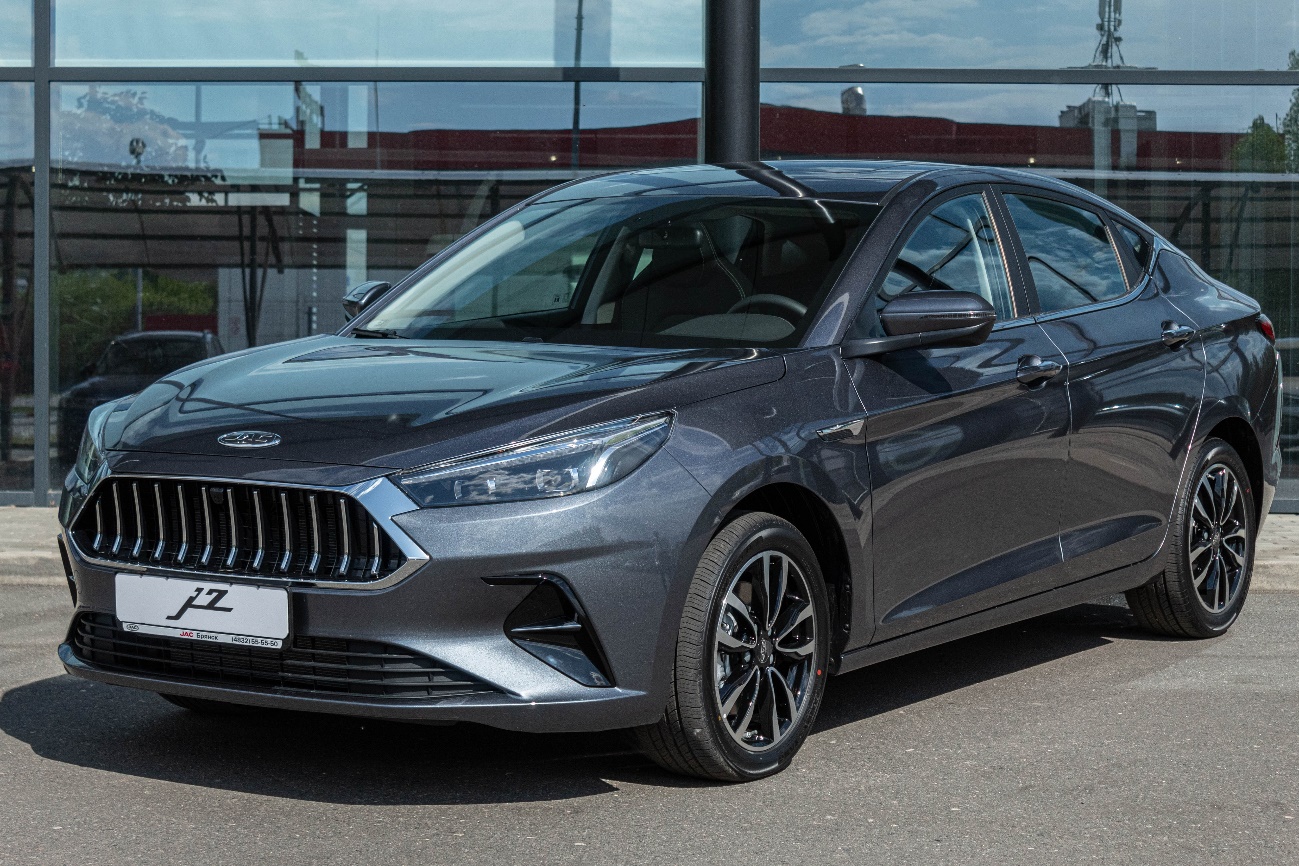 JAC J7Уважаемый Клиент!Предлагаем Вам ознакомиться с комплектацией, возможными условиями приобретения и техническими характеристиками интересующего Вас автомобиля JAC J7 Luxury.Данное предложение является индивидуальным и не может быть передано третьим лицам.Автомобиль в наличии.До подписания договора купли-продажи дилер вправе изменить комплектацию и стоимость указанного автомобиля в одностороннем порядке.По всем вопросам Вы можете обращаться к Вашему продавцу - консультанту по телефону или по указанному адресу электронной почты.Всегда рады работать для Вас!* Данное предложение не является офертой или публичной офертой, определяемой положениями статей 435, 437 Гражданского Кодекса РФ, и носит исключительно информационный характер.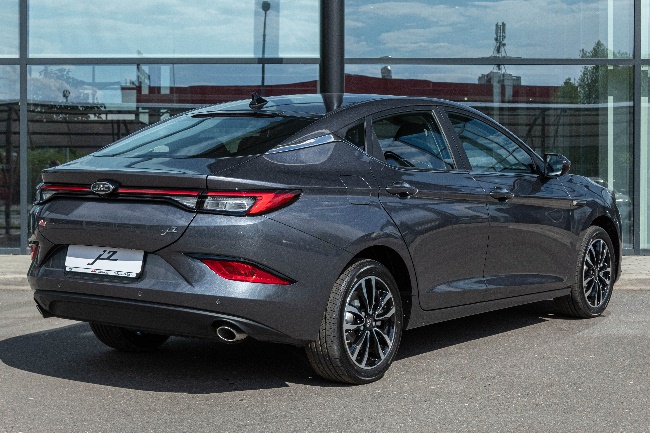 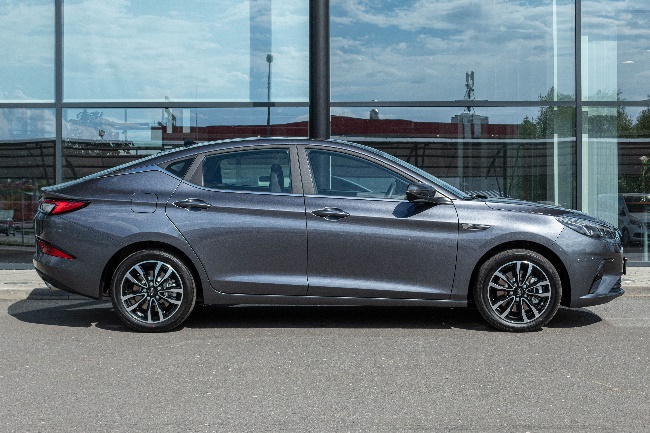 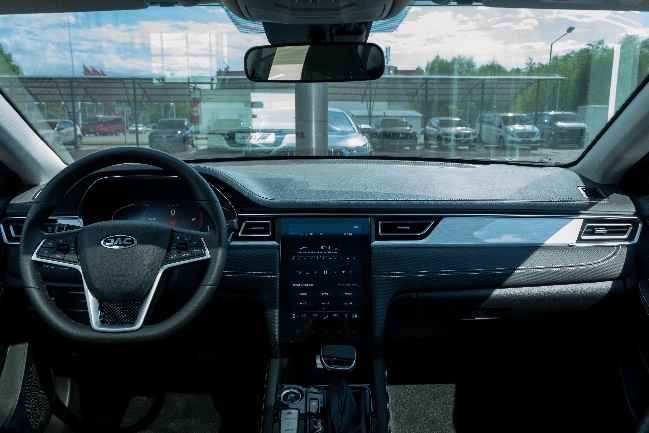 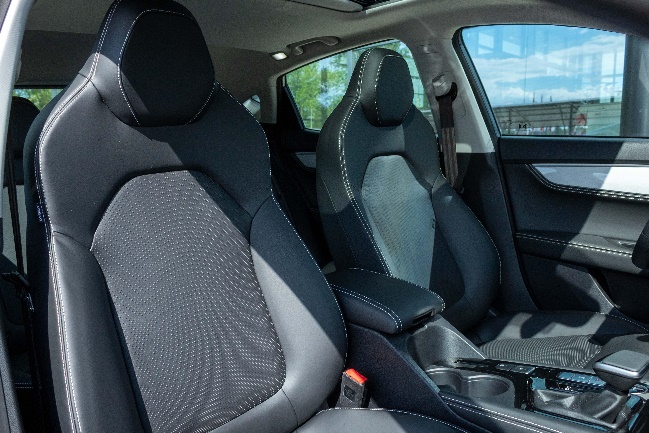 АвтомобильJAC J7 LuxuryVIN номерMX1J7AGGXPK019202Год производства2023Пробег10 км.Цвет кузоваСерый металликЦвет салонаЧерныйТип двигателя:бензиновыйОбъем двигателя1.5 л.Мощность136 л.с.Габаритные размеры（Д×Ш×В）（мм）4772×1820×1492Емкость бака (л)55Комплектация автомобиляЭКСТЕРЬЕРСветодиодные лампы головного светаСветодиодные дневные ходовые огниАвтоматическое включение фарФары с функцией "Follow me home"Наружные зеркала с электрической регулировкой и обогревомАвтоматическое складывание наружных зеркал при запирании автомобиляАвтоматический передний стеклоочистительЛюк в крыше с электроприводомИНТЕРЬЕРМногофункциональное рулевое колесо c отделкой кожейРегулировка рулевого колеса по высотеЦифровая панель приборовКлимат-контрольКожаная отделка сиденийОбогрев передних сиденийМеханическая регулировка сидения водителя по 6-ти направлениямМеханическая регулировка сидения переднего пассажира по 4-м направлениямСкладывающиеся сиденья второго ряда в пропорции 4/6Аудиосистема MP5 с Bluetooth и дисплеем 10,4”USB разъемы спереди и сзади6 динамиковАтмосферная подсветкаБЕЗОПАСНОСТЬКруиз-контрольПодушка безопасности водителя и переднего пассажираБоковые подушки безопасностиСистема контроля давления в шинах (TPMS)Система оповещения о непристегнутом ремне безопасности водителяКрепление ISOFIXIMMO (Иммобилайзер)ABS+ESCHBA+HACСистема Auto Hold4 задних датчика парковкиКамера заднего видаЭКСТЕРЬЕРСветодиодные лампы головного светаСветодиодные дневные ходовые огниАвтоматическое включение фарФары с функцией "Follow me home"Наружные зеркала с электрической регулировкой и обогревомАвтоматическое складывание наружных зеркал при запирании автомобиляАвтоматический передний стеклоочистительЛюк в крыше с электроприводомИНТЕРЬЕРМногофункциональное рулевое колесо c отделкой кожейРегулировка рулевого колеса по высотеЦифровая панель приборовКлимат-контрольКожаная отделка сиденийОбогрев передних сиденийМеханическая регулировка сидения водителя по 6-ти направлениямМеханическая регулировка сидения переднего пассажира по 4-м направлениямСкладывающиеся сиденья второго ряда в пропорции 4/6Аудиосистема MP5 с Bluetooth и дисплеем 10,4”USB разъемы спереди и сзади6 динамиковАтмосферная подсветкаБЕЗОПАСНОСТЬКруиз-контрольПодушка безопасности водителя и переднего пассажираБоковые подушки безопасностиСистема контроля давления в шинах (TPMS)Система оповещения о непристегнутом ремне безопасности водителяКрепление ISOFIXIMMO (Иммобилайзер)ABS+ESCHBA+HACСистема Auto Hold4 задних датчика парковкиКамера заднего видаСтоимость автомобиля, руб. (с НДС)2 250 000